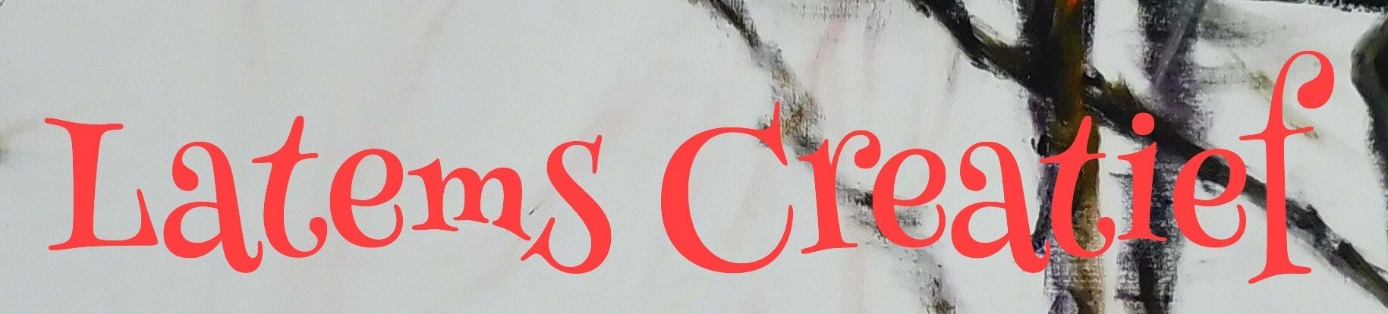 InitiatieBeeldende vormingBasiselementen bij het realiseren van “beelden” zowel tekenkundig als schilderkundig.Kennismaking met de verschillende compositorische , kleur , vorm gegevensKennismaking met verschillende materialen: potloden, pennen, verf (acryl, olieverf, waterverf).Kleine oefeningen brengen ons tot de nodige inzichten.We ontwikkelen een eigen visie ,eigen stijl.Dit gelinkt aan tal van voorbeelden uit de verschillende kunststromingen.Welkom!De les-momenten gaan door in de lokalen van Latems Creatief.Start  donderdag 10 januari telkens van 10.00u tot 12.30u De cursus duurt 12 lessen. Prijs: 70 euroIk kijk er naar uit om  jullie te ontmoeten.Monic Wittebolle